DAN - die anderen Nachrichten 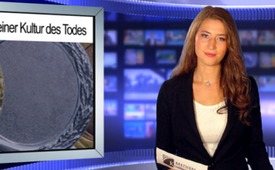 Ungarn nimmt Abschied von einer Kultur des Todes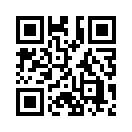 Die Ungarn sind ein patri-
otisches,  freiheitsliebendes
Volk. Seit im Januar 2012 un-
ter Orbán dieDie Ungarn sind ein patriotisches,
freiheitsliebendes
Volk. Seit im Januar 2012 unter
Orbán die neue Verfassung
in Kraft trat, verbreiten die
Medien den Eindruck, Ungarn
sei kurz davor, in eine faschistische
Diktatur abzugleiten.
Die wahren Steine des Anstoßes
sind jedoch diese:
– Das Bekenntnis zu Gott:
Der erste Satz der Verfassung
lautet: „Gott segne Ungarn!“
– Das Bekenntnis zur Nation
und ihrer Tradition: Die Verfassung
beruft sich auf die
„Heilige Krone“ des Königs
Stephan І. im 10. Jh.
– Das Bekenntnis zur Familie:
Die Verfassung sieht in der
Familie „die Grundlage der
Kraft der Gemeinschaft und
der Ehre jedes Menschen“.
Sie definiert: „Die Ehe ist
eine Lebensgemeinschaft
zwischen einem Mann und
einer Frau.“
– Das Bekenntnis zum Kind
und damit gegen die Abtreibung:
„Dem Leben des Fötus
gebührt ab seiner Empfängnis
Schutz.“
– Das Bekenntnis zum Menschen
als Geschöpf Gottes:
Verbot, Menschen zu klonen
und Körperteile gewinnbringend
zu verwerten.
Sind das Gründe für ganz Europa,
einen Kreuzzug gegen
Ungarn loszubrechen? So
scheut sich die EU-Kommissarin
für Justiz Viviane Reding
nicht, in die nationale Souveränität
des Landes einzugreifen
und eine Änderung bzw. Aussetzung
der neuen Gesetzgebung
zu verlangen. Die Ungarnkennerin
und Rechtsanwältin
Dr. Eva Maria Barki äußert
sich dazu in einer Petition:
„Wir sind der Willkür ausgeliefert,
weil die Europäische
Union bis heute ihrer Verpflichtung
nicht nachkommt
und noch immer nicht der Europäischen
Konvention für
Menschenrechte beigetreten
ist, sodass ihre Organe vor
dem Europäischen Gerichtshof
für Menschenrechte nicht
belangt werden können. Nicht
wir haben uns von den europäischen
Werten entfernt, sondern
das Brüsseler Machtzentrum.“von elpQuellen:http://katholisches.info/2011/04/23/ideologischer-has-gegen-ungarnsneue-verfassung-wegen-nationaleridentitat-und-christlichen-wurzeln/www.petitionen24.com/selbstbestimmung_und_souverenitat_ungarnsBuch von Gabriele Kuby: Die globale sexuelle RevolutionDas könnte Sie auch interessieren:#DaN - Die anderen Nachrichten - www.kla.tv/DaNKla.TV – Die anderen Nachrichten ... frei – unabhängig – unzensiert ...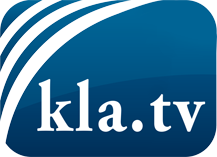 was die Medien nicht verschweigen sollten ...wenig Gehörtes vom Volk, für das Volk ...tägliche News ab 19:45 Uhr auf www.kla.tvDranbleiben lohnt sich!Kostenloses Abonnement mit wöchentlichen News per E-Mail erhalten Sie unter: www.kla.tv/aboSicherheitshinweis:Gegenstimmen werden leider immer weiter zensiert und unterdrückt. Solange wir nicht gemäß den Interessen und Ideologien der Systempresse berichten, müssen wir jederzeit damit rechnen, dass Vorwände gesucht werden, um Kla.TV zu sperren oder zu schaden.Vernetzen Sie sich darum heute noch internetunabhängig!
Klicken Sie hier: www.kla.tv/vernetzungLizenz:    Creative Commons-Lizenz mit Namensnennung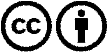 Verbreitung und Wiederaufbereitung ist mit Namensnennung erwünscht! Das Material darf jedoch nicht aus dem Kontext gerissen präsentiert werden. Mit öffentlichen Geldern (GEZ, Serafe, GIS, ...) finanzierte Institutionen ist die Verwendung ohne Rückfrage untersagt. Verstöße können strafrechtlich verfolgt werden.